Inserir o título aqui (Com este estilo de letra: Arial, 14). O título deve ser claro e conciso (Não ultrapasse duas linhas e utilize parágrafo único, não tecle “enter” no título)Inserir o nome dos autores aqui, separados por vírgula (com este estilo de fonte: Arial, 10). Escrever por extenso pelo menos o nome inicial e o sobrenome final ou todo o nome por extenso. Não abrevie o primeiro nome. Após o nome colocar numeral em sobrescrito relacionado ao endereço e indique entre parênteses a categoria dos autores: Pesquisador (PQ), Prof. de ensino fundamental/médio (FM), Pós-graduando (PG), Estudante (IC), Técnico (TC), Aluno de ensino fundamental/médio (AF). Coloque um asterisco para indicar o autor principal. Indicar o e-mail do autor principal.Inserir aqui o(s) endereço(s) (com este estilo de letra: Arial, itálico, 9).Palavras Chave:(máximo 6, separadas por vírgula, primeiras letras em maiúscula, arial 9, itálico).IntroduçãoInserir aqui: a introdução e/ou revisão bibliográfica (Fonte Arial 10, espaçamento simples).Resultados e discussãoInserir aqui os resultados e a discussão, e a parte experimental caso ache necessário. (Fonte Arial 10, espaçamento simples).Para incluir Figuras e Tabelas use o estilo indicado a seguir. Caso haja necessidade de incluir uma figura ou tabela em uma única coluna, utilize o recurso se inserir quebras de sessão e então remover ou adicionar colunas. 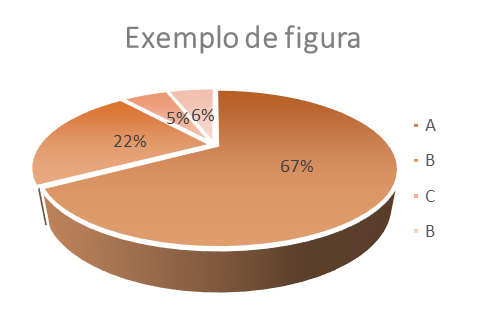 Figura X. Inserir aqui título da figura. Sugere-se aplicar fonte Arial 9.  Tabela X. Inserir a tabela desejada após o título da mesma. Sugere-se aplicar fonte Arial 9.  a Inserir aqui notas necessáriasImportante: O resumo deve ser contido em uma página, respeitando-se as margens e a formatação do template.ConclusõesInsira aqui as conclusões. (Fonte Arial 10, espaçamento simples).AgradecimentosInserir aqui agradecimentos. (Fonte Arial 10, espaçamento simples).Referências e notasInsira as referências aqui. Elas serão numeradas automaticamente. Se uma única citação contém mais de uma referência, separe-as nas subpartes (a), (b), (c)... Exemplos de citações são mostradas a seguir. Usar o da Silva, J. F. M.; Garden, S. J.; Pinto, A. C. J. Braz. Chem. Soc. 2001, 12, 273.Dupont, J. J. Braz. Chem. Soc. 2004, 15, 341.Digite o eixo temático em que esse resumo melhor se enquadraInsira o Número de Inscrição(do autor no evento)A123BB1B2B3CC1C2C3DD1D2D3